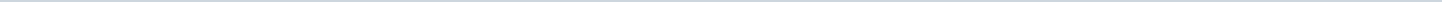 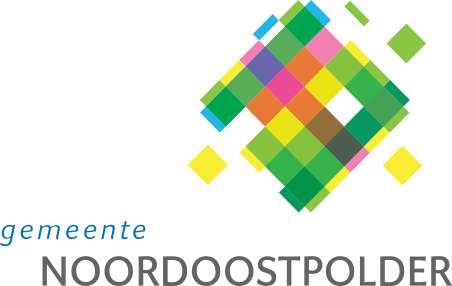 Gemeente NoordoostpolderAangemaakt op:Gemeente Noordoostpolder29-03-2024 00:44Ingekomen stukken23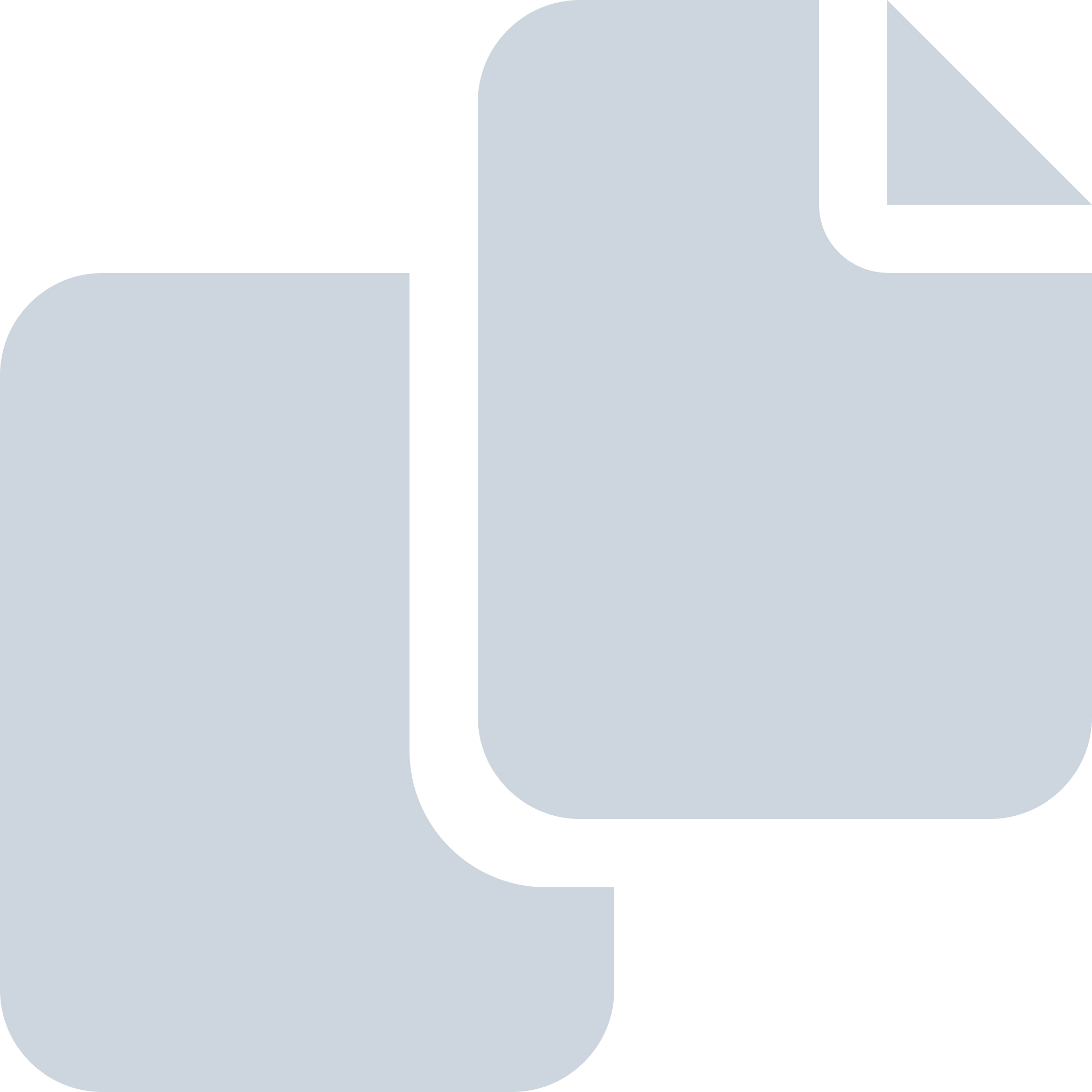 Periode: juli 2021#Naam van documentPub. datumInfo1.Z00 Raadsvoorstel september 202108-07-2021PDF,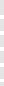 129,10 KB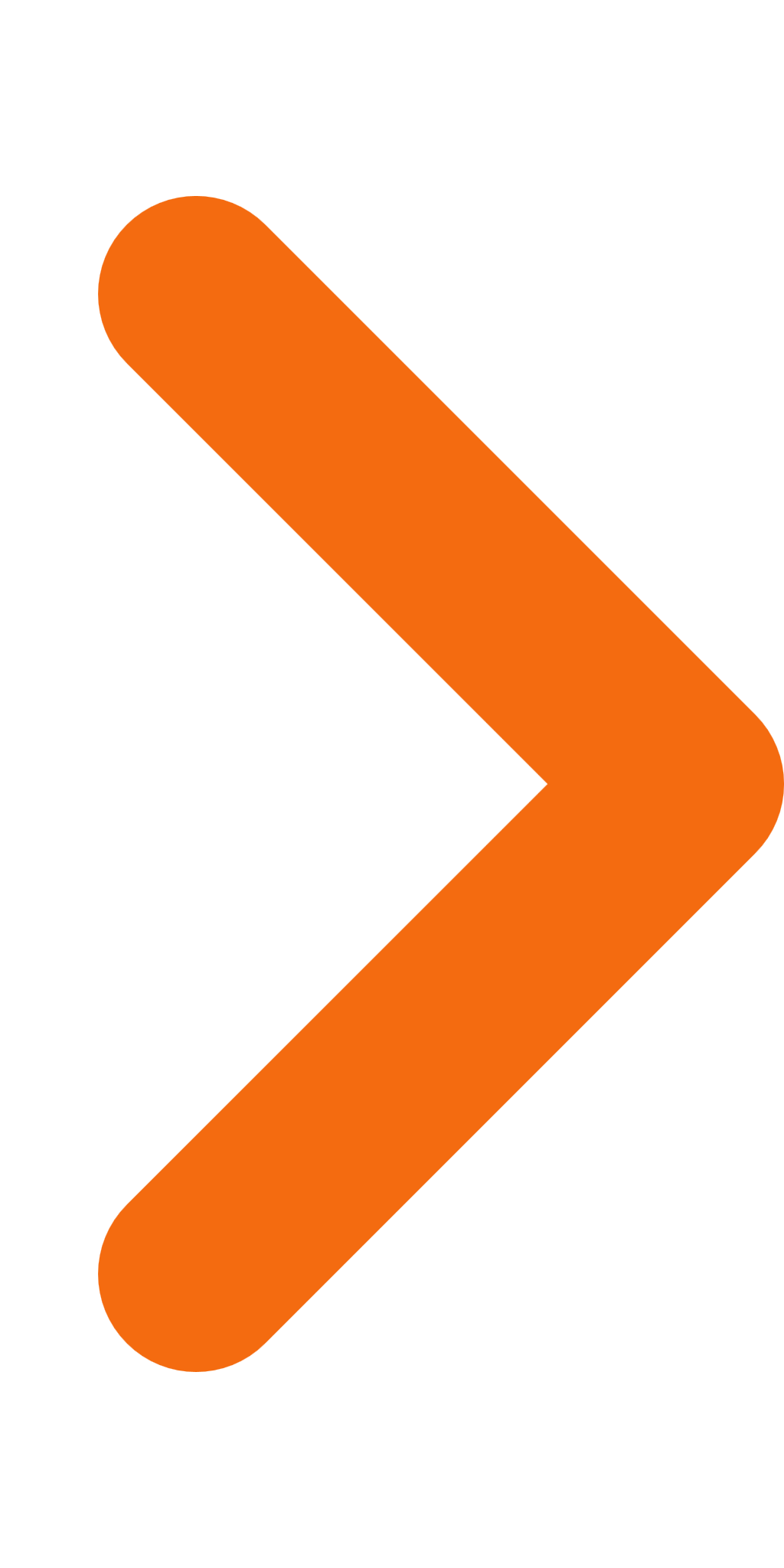 2.Z00 Raadsvoorstel september 202101-07-2021PDF,110,69 KB3.A16 00 E-mail raadslid - Beeindiging raadslidmaatschap08-07-2021PDF,79,04 KB4.A15 00 De Groene Rekenkamer - Gaat Groningen wegwerpstroom produceren08-07-2021PDF,925,87 KB5.A14 00 Veiligheidsregio Flevoland - Nieuwsbrief nr. 36 VRF Covid-19 2 juli 202108-07-2021PDF,262,77 KB6.A13 00 DVM - Bell-Vue Wonen - Belle-Vue Energy - 2.0 dé betaalbare oplossing voor de vastgelopen woningmarkt08-07-2021PDF,115,88 KB7.A12 00 Stichting Voetgangersbeweging Nederland - Geef lopen voorrang08-07-2021PDF,9,47 MB8.A11 01 E-mail inwoner - Wob-verzoek overeenkomst gemeente NOP (1)01-07-2021PDF,2,41 MB9.A11 00 E-mail inwoner - Wob-verzoek Plankaart Emmeloord De Deel01-07-2021PDF,1,87 MB10.A10 00 Stichting Clintel - Persbericht Nederlander wil vooral kernenergie01-07-2021PDF,491,09 KB11.A09 00 Email inwoner - Schoolcampus Peppellaan01-07-2021PDF,84,88 KB12.A08 00 E-mail inwoner - De toekomst van vervoer01-07-2021PDF,962,14 KB13.A07 00 E-mail raadslid - Beeindiging raadslidmaatschap01-07-2021PDF,95,65 KB14.A06 00 Stichting Leven met de Aarde - Uitnodiging Leven met de Aarde 20 jaar01-07-2021PDF,139,67 KB15.A05 00 ROB - Aanbieding ROB-advies _Droomland of niemandsland__01-07-2021PDF,874,15 KB16.A04 03 Bijlage bij Ruimte voor Collectief Wonen - Voorbeeldmotie collectieve woonvormen01-07-2021PDF,67,05 KB17.A04 02 Bijlage bij Ruimte voor Collectief Wonen - Begeleidende brief_Manifest passend beleid voor collectieve en andere woonvormen01-07-2021PDF,110,31 KB18.A04 01 Bijlage bij Ruimte voor Collectief Wonen - Manifest passend beleid voor collectieve en andere woonvormen01-07-2021PDF,1,38 MB19.A04 00 Ruimte voor Collectief Wonen - Reminder Passend beleid voor collectieve en andere woonvormen01-07-2021PDF,235,20 KB20.A03 00 G1000 Burgerberaad - Nieuwsbrief zomer 202101-07-2021PDF,1,12 MB21.A02 01 Nieuwsbrief Regio Deal Regio Zwolle nummer 101-07-2021PDF,858,85 KB22.A02 00 Regio Zwolle - Nieuws 1. Terugblik Regio Zwolle Roadshow en 2. Eerste nieuwsbrief01-07-2021PDF,117,06 KB23.A01 00 VNG - Lbr. 21055 - Nieuwsledenbrief coronacrisis nr 3301-07-2021PDF,219,36 KB